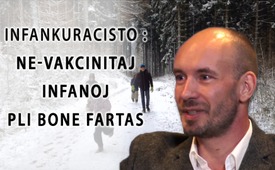 Infankuracisto : Ne-vakcinitaj infanoj pli bone fartas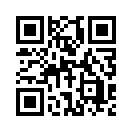 Okaze de la Monda Poliomjelito-Tago, la 28an de oktobro 2017, Angela Merkel donis intervjuon pri la temo de vakcinado. Pri la krom-efikoj raportitaj de multaj kritikantoj pri vakcinado, Merkel diris :
« ... oni povas diri, ke por la granda plimulto de homoj, la vakcinoj estas bone tolerataj... kaj tiurilate, ni klarigas, ke vakcinoj estas utilaj ». (par Naty)Infankuracisto : Ne-vakcinitaj infanoj pli bone fartas
Okaze de la Monda Poliomjelito-Tago, la 28an de oktobro 2017, Angela Merkel donis intervjuon pri la temo de vakcinado. Pri la krom-efikoj raportitaj de multaj kritikantoj pri vakcinado, Merkel diris :
« ... oni povas diri, ke por la granda plimulto de homoj, la vakcinoj estas bone tolerataj... kaj tiurilate, ni klarigas, ke vakcinoj estas utilaj ». (par Naty)
Id (par HB)
Malkiel sinjorino Merkel, doktoro André Braun, infankuracisto en Lepsiko, alvenas al tute alia konkludo. En intervjuo kun Welt-im-Wandel.tv, li raportas, ke ne-vakcinitaj infanoj venas por konsultado multe malpli ofte ol vakcinitaj infanoj.
« Ho, vi estas ĉi tie denove ! Venu do! »
Por li, la kialo estas la enkonduko de vakcinado en sanan imun-sistemon. Li konsideras, ke iuj vakcinaj aldonaĵoj, kiel aluminia hidroksido, damaĝas la nervojn.de wou./kpFontoj:www.bundeskanzlerin.de/Content/DE/Kanzlerkalender/2017/10/2017-10-21-samstag-podcast.html
| www.impfinfo.de/pdfs/Impfstoffe%20Inhalt%202017.pdf
| www.youtube.com/watch?v=fUxxDmvbyacAnkaŭ tio povus interesi vin:#Vakcinado - www.kla.tv/VakcinadoKla.TV – Novaĵoj alternativaj ... liberaj – sendependaj – necenzuritaj ...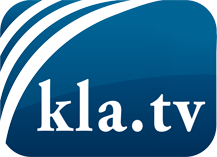 Tio kion la amaskomunikiloj devus ne kaŝi ...Tio pri kio oni aŭdas malmulte, de la popolo por la popolo...Regulaj informoj ĉe www.kla.tv/eoIndas resti ĉe ni!Senpaga abono al nia retpoŝta informilo ĉi tie: www.kla.tv/abo-enSekureca Avizo:Kontraŭaj voĉoj bedaŭrinde estas pli kaj pli cenzuritaj kaj subpremitaj. Tiom longe kiom ni ne orientiĝas laŭ la interesoj kaj ideologioj de la gazetara sistemo, ni ĉiam sciu, ke troviĝos pretekstoj por bloki aŭ forigi Kla.TV.Do enretiĝu ekstere de interreto hodiaŭ! Klaku ĉi tie: www.kla.tv/vernetzung&lang=eoLicenco:    Licence Creative Commons kun atribuo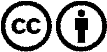 Oni rajtas distribui kaj uzi nian materialon kun atribuo! Tamen la materialo ne povas esti uzata ekster kunteksto. Sed por institucioj financitaj per la aŭdvida imposto, ĉi tio estas permesita nur kun nia interkonsento. Malobservoj povas kaŭzi procesigon.